For Immediate Release:                                                              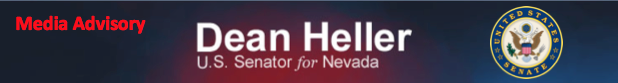 August 8, 2014							             Heller Holds Media Availability in Sparks Following Transportation RoundtableMedia Advisory Next Monday, August 11, 2014, Senator Dean Heller will attend and speak at a transportation roundtable in Sparks. The Senator will discuss transportation issues and bring the latest information coming from Capitol Hill on pertinent topics. Following the event, at approximately 12:00 p.m. PT, Senator Heller will be available to the media.Who: 	U.S. Senator Dean Heller What: 	Heller available to speak to media following transportation roundtable event.When: 	Monday, August 11, 2014
Media availability: approximately 12:00-12:15 p.m. PT  
	                        Where: 	Granite Construction1055 Glendale Avenue 
Sparks, NevadaFor more information, please contact Chandler Smith chandler_smith@heller.senate.gov or (202) 224-6244.###